Svatojánská lípa u zámku  Je nejkrásnější památný strom v Dobřichovicích i nejhezčí památná lípa okresu Praha-západ i celého Poberounčí. Byla vysazena před křižovnickým zámkem při postavení sochy svatého Jana Nepomuckého v roce 1729, v roce jeho svatořečení. Lípa má obvod 484 cm, výšku 28 m a stáří 274 let. Každých 5-8 let bývá pravidelně ošetřována.Lípa srdčitá (Tilia cordata) má srdčité listy, které jsou menší než u lípy velkolisté a mají na rubu v paždí žilek rezavé chomáčky chlupů. Čaj z lipového květu pomáhá při nemocích z nachlazení a při horečce. Lípa má také velký význam jako pastva pro včely, které její nektar přeměňují ve zvlášť kvalitní tekutý med. Měkké lipové dřevo sloužilo mistrům řezbářům při tvorbě slavných oltářů. Původně u sochy sv. Jana Nepomuckého byly vysazeny lípy čtyři, jak bylo tehdy zvykem, ale již v r. 1788 při velmi tuhé zimě jedna lípa mrazem pukla. Další lípa od sochy nakloněná k zámku jako dožívající torzo musela být poražena v r.1993. Zasazena však byla lípa nová, náhradní.Největší památná lípa (největší strom v ČR) je lípa Sudslavická, roste na pravém břehu Volyňky u bílého mlýna pod Vimperkem. Je stará 600 let a obvod má úctyhodných 1170 cm. Větší bývala ještě na počátku století lípa Bzenecká (okres Hodonín), z níž je dnes už jen živé torzo. Podle této lípy se jmenuje značkové víno Bzenecká lipka.Dobřichovická plastika barokního světce je z neobvyklého materiálu, z terakoty. V roce 1997 byla odborně restaurována a při znovuvysvěcení byla naše lípa slavnostně pojmenována Svatojánskou. Svatý Jan Nepomucký je jeden z patronů Čech, dále je patronem mostů, lodníků, vorařů, mlynářů, proti pomluvám, za mlčenlivost, kněží a zpovědníků, habsburského domu, spolupatron jezuitského řádu, Mnichova a Bavorska. V Evropě je asi 30 tisíc jeho soch.Známe Svatojánskou noc, svatojánský chléb, svatojánské broučky (světlušky) a 32 povětrnostních pranostik, vše vztaženo ke sv. Janu Křtiteli (24.6.). Ale jen naše Svatojánská lípa je svým jménem vztažená ke sv. Janu Nepomuckému se svátkem 16. května.Lípa je vzdálena 20 m od Berounky a desetiletá voda dosahuje až k její patě. Několikrát byla při ledových zácpách v obklíčení ker až do výše 1,5 m, a to při ledochodech v letech 1940, 1941, 1942 a nejvíce 9.-15.3.1947. Byla také svědkem dvou 500letých povodní – v květnu 1872 a v srpnu 2002.V sobotu 2.12.2000 bylo k příležitosti oslav čtvrtého výročí otevření dobřichovického modrého mostu slavnostně otevřeno i nově upravené náměstíčko před zámkem. Náměstíčko dostalo s novým kabátem i nové jméno – Křižovnické náměstí podle majitelů dobřichovického zámku. Plocha náměstí byla pěkně vydlážděna a uprostřed je na vyvýšeném dláždění barevně vyveden znak křižovníků. Při severní straně náměstí byly vysazeny čtyři katalpy, aby v parných letních dnech poskytovaly blahodárný stín občanům při odpočinku na nových lavičkách. Krásná úprava prostoru mezi řekou, zámkem, mostem a obcí dala majestátné lípě ještě více vyniknout.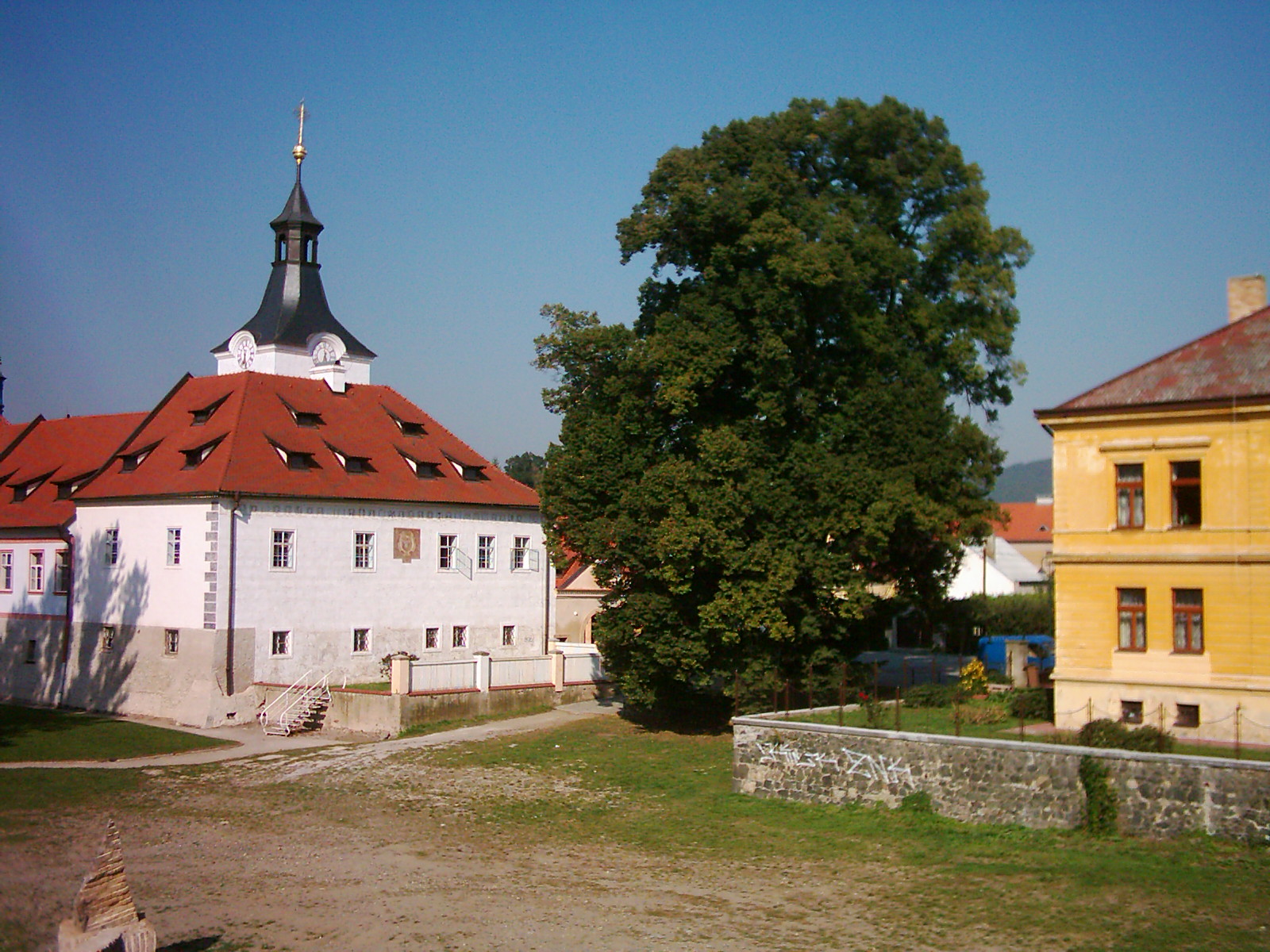 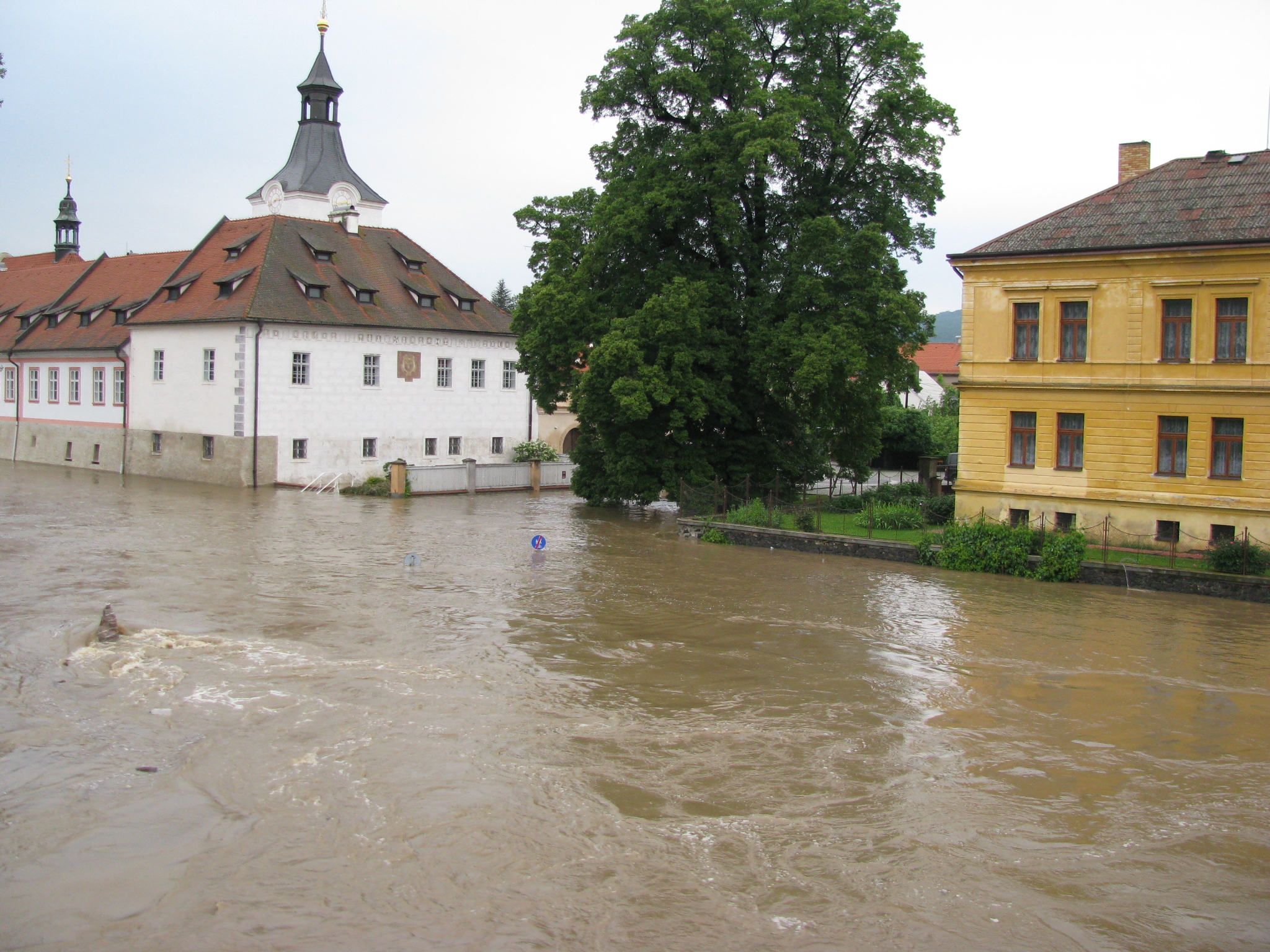 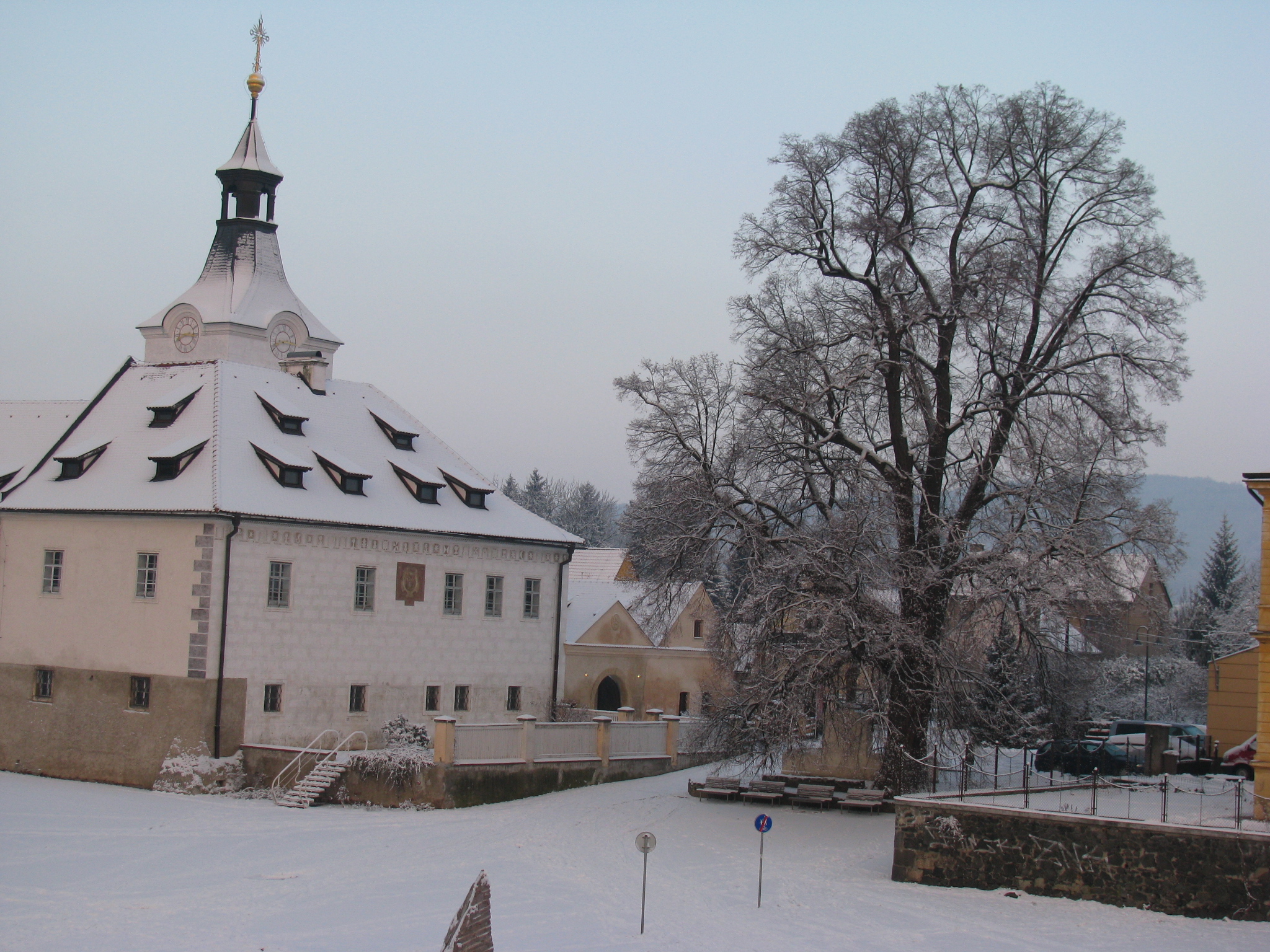 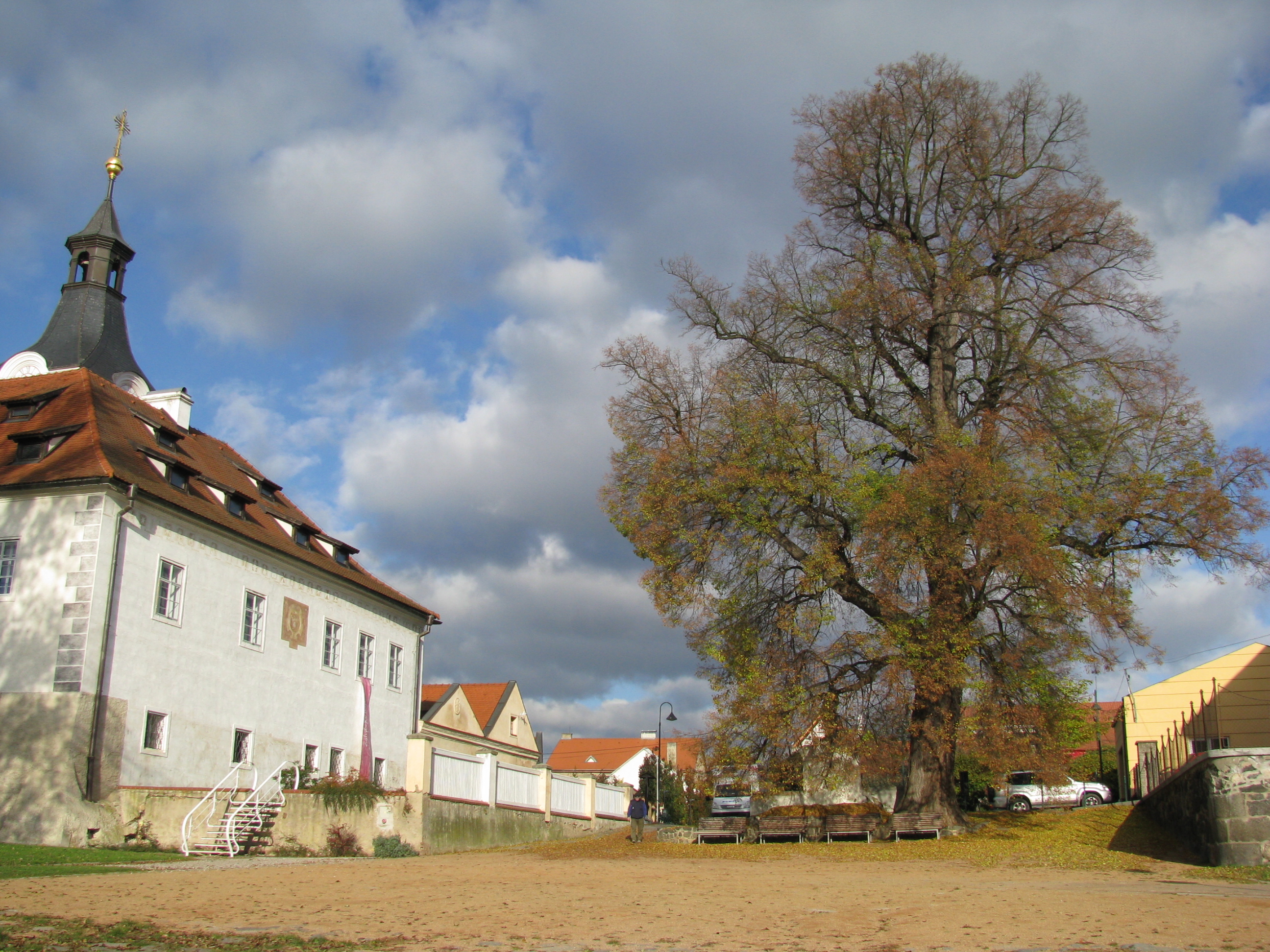 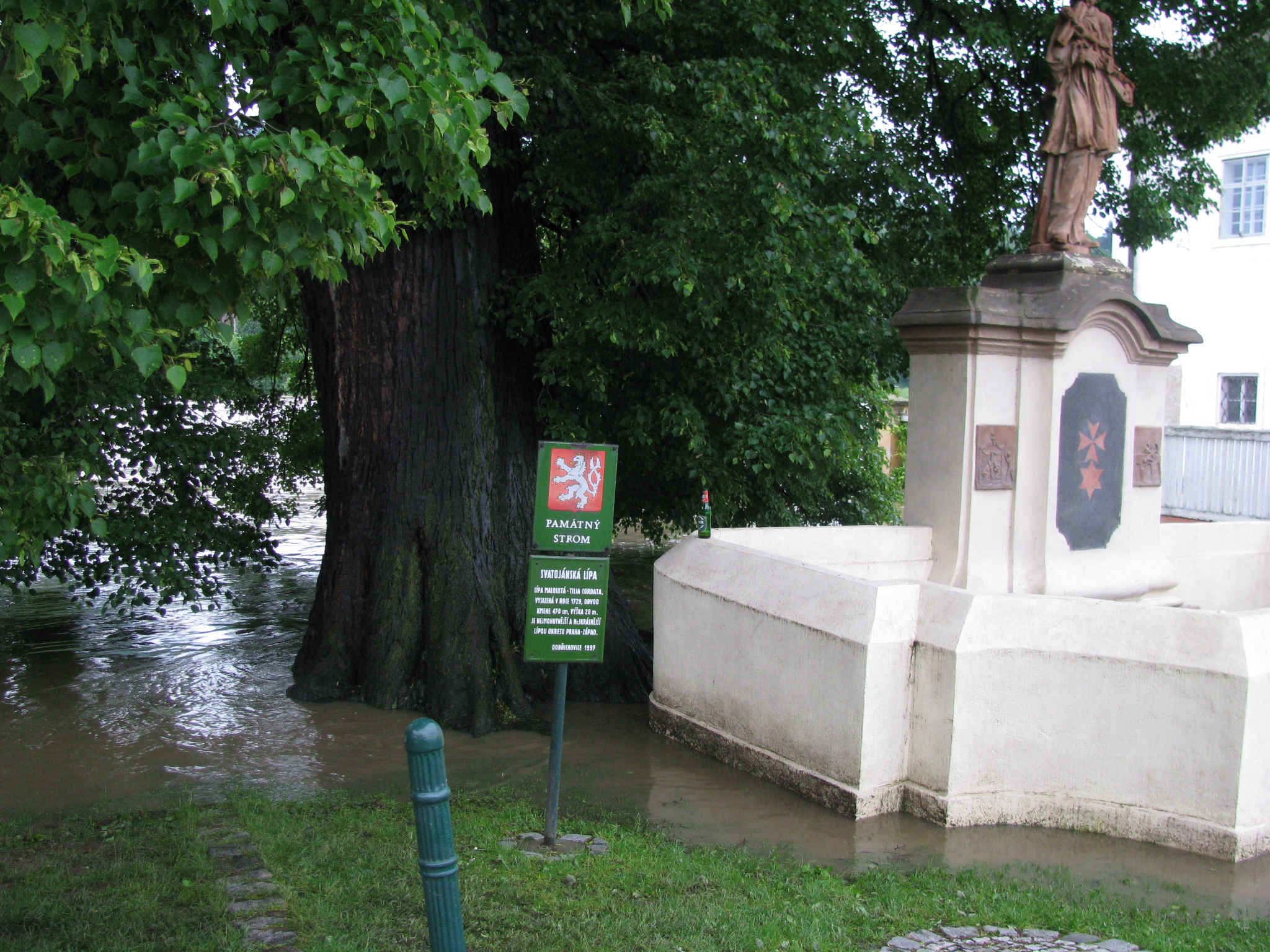 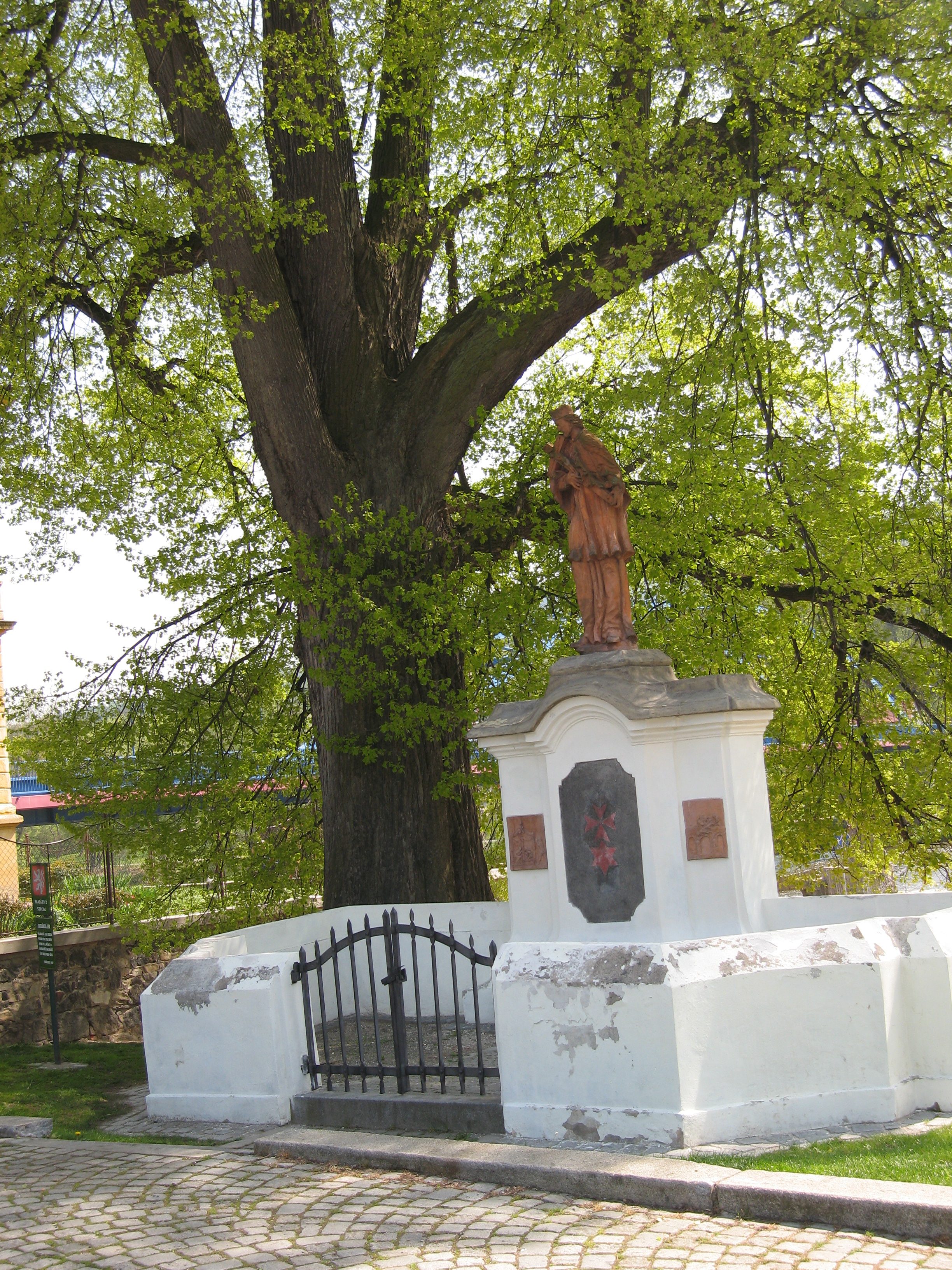 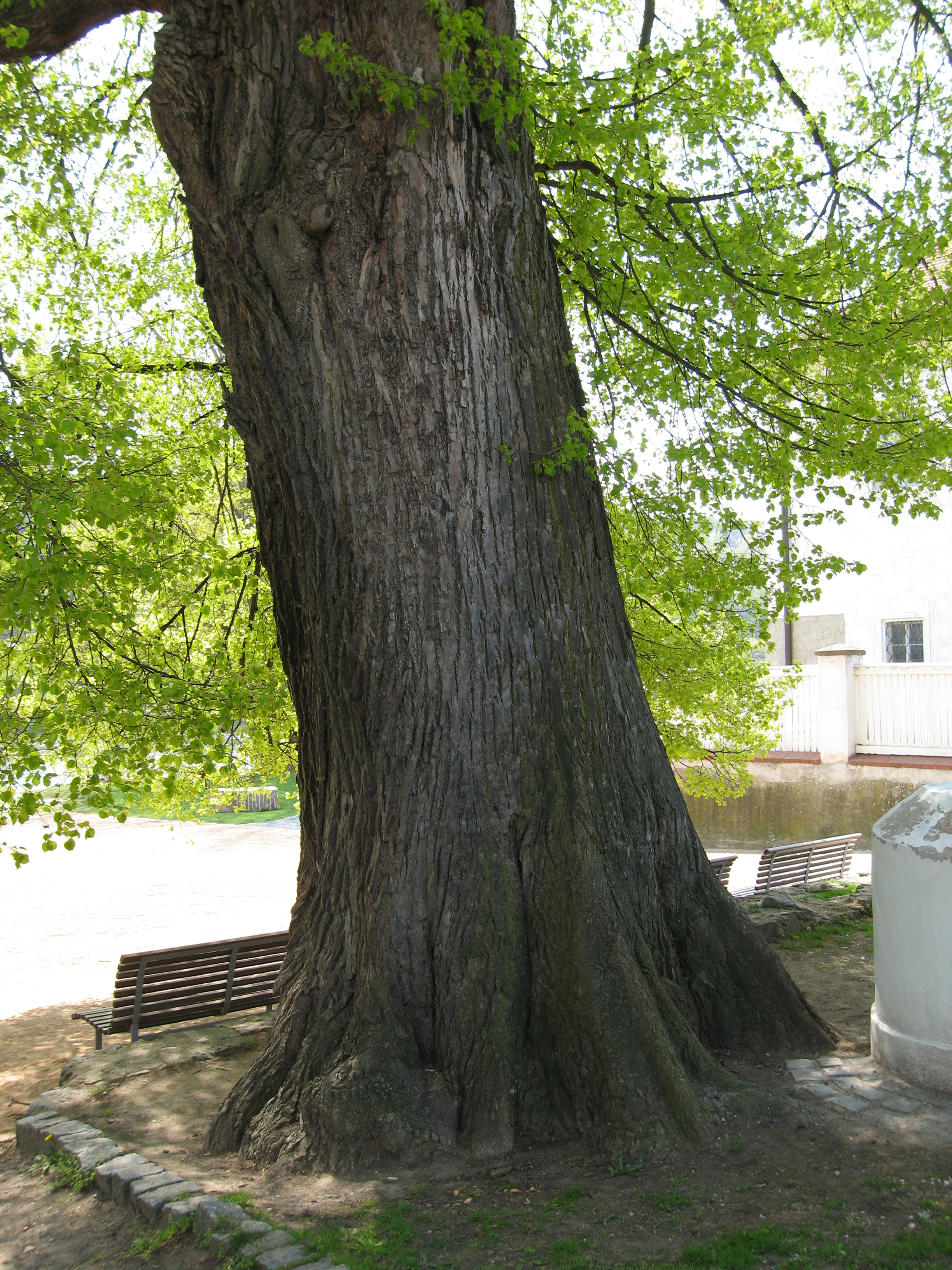 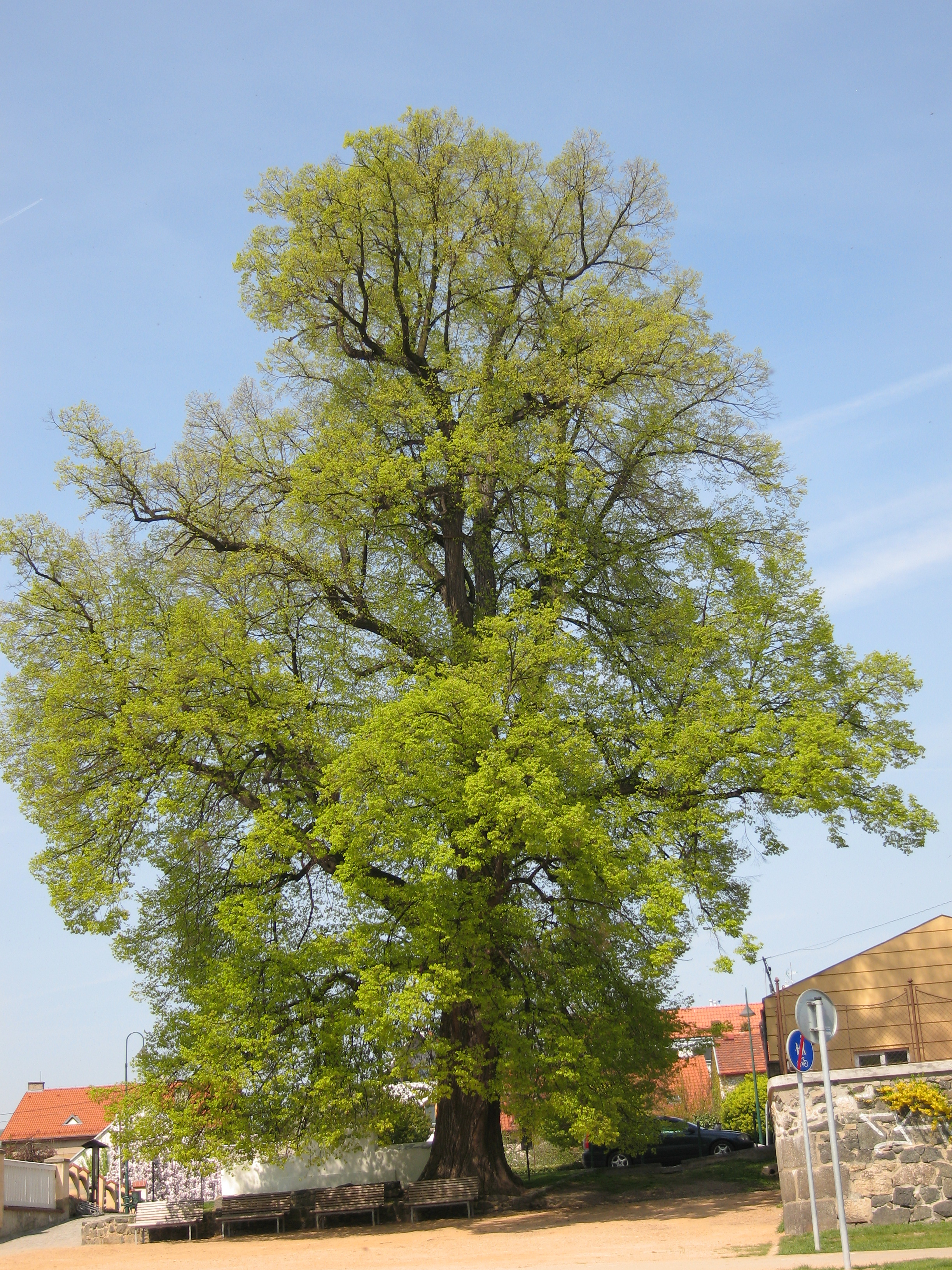 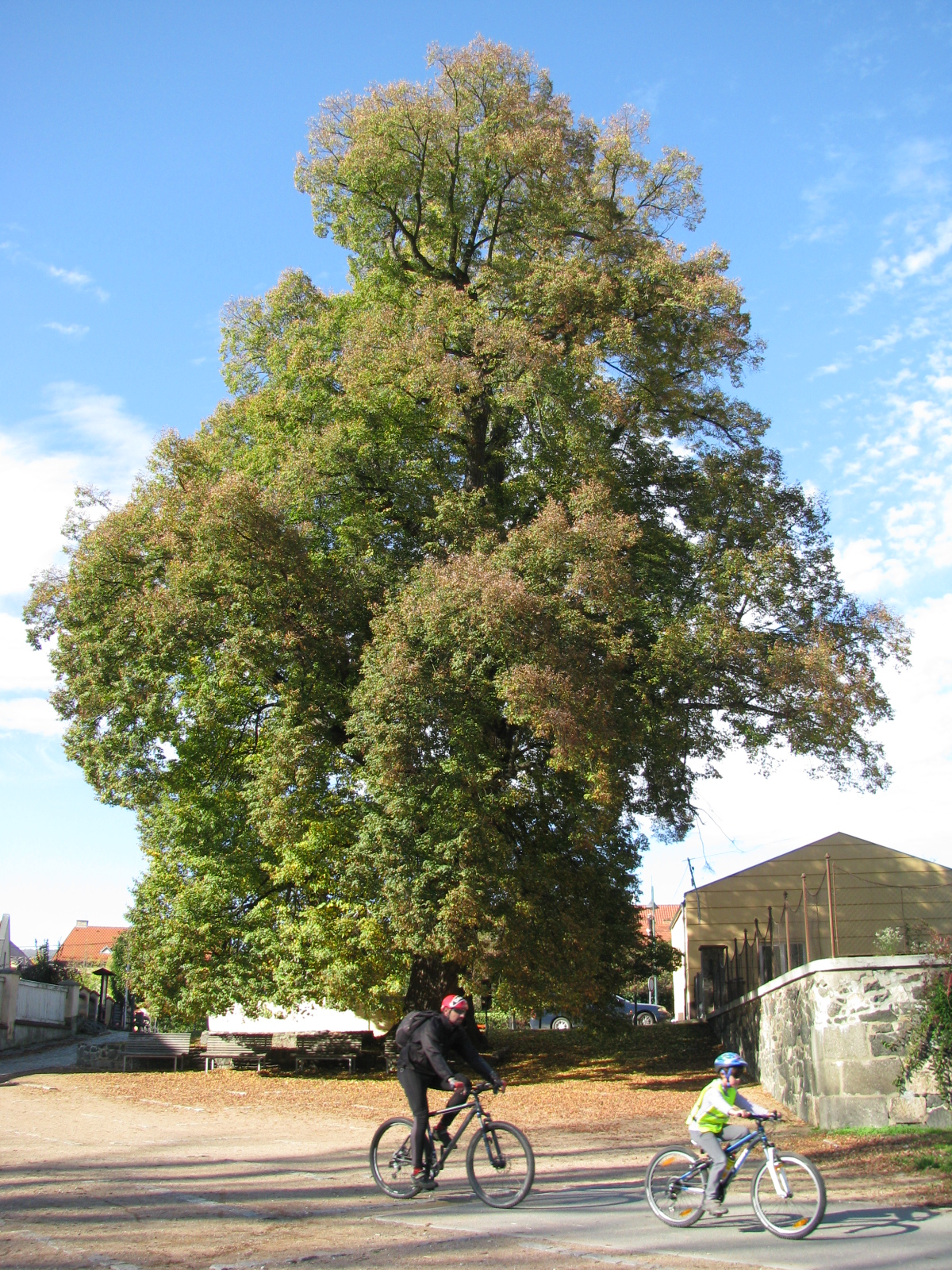 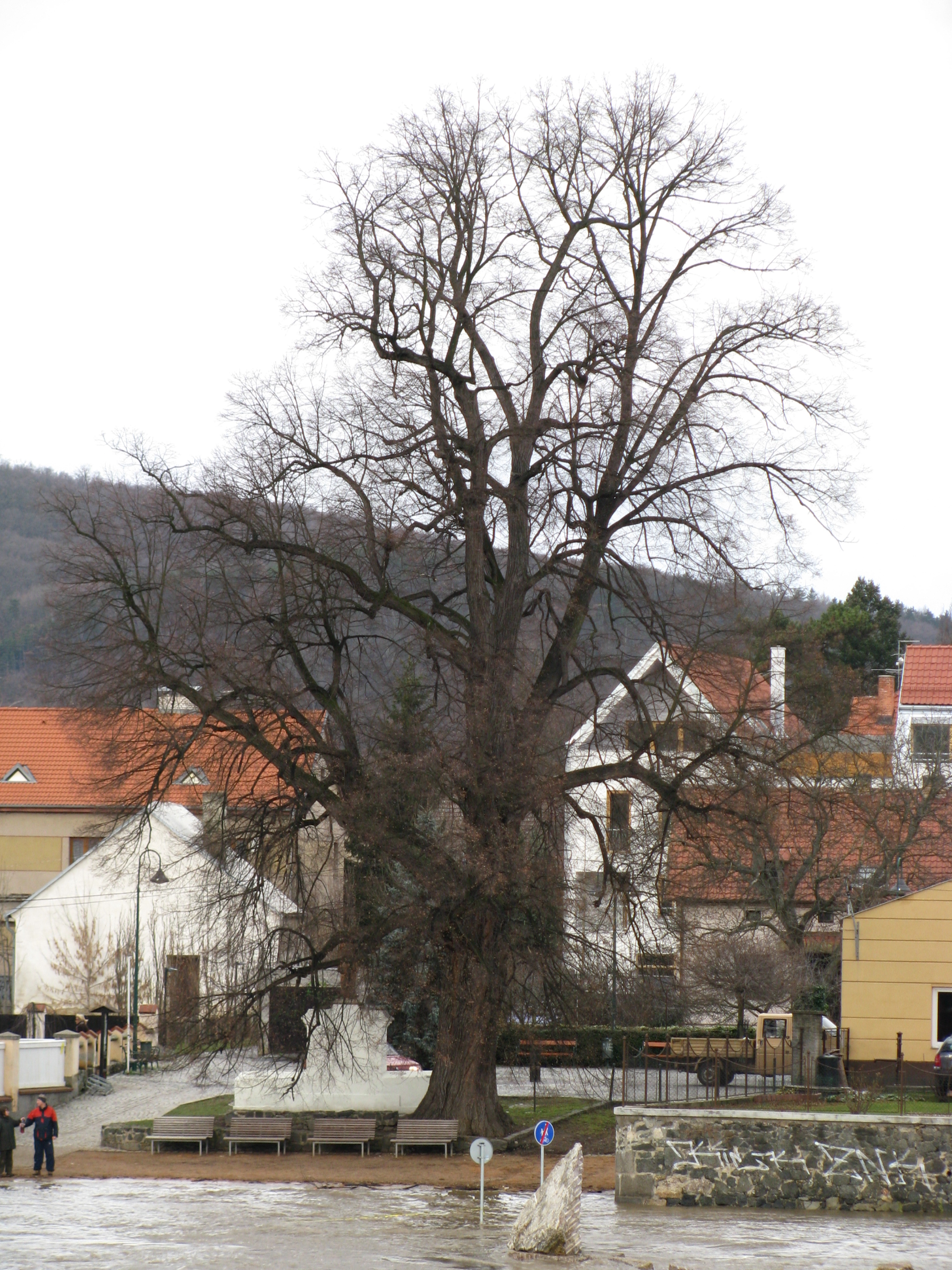 